STEPS (Support and Training for Employing People Successfully) 
Individualized Service Plan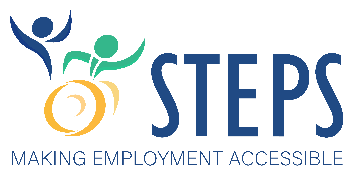 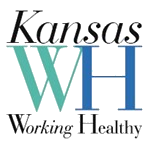 STEPS Service Plan AgreementI agree:To follow the STEPS Program Policy Manual. That I was given information about my provider options for all my STEPS services.To make sure all timesheets are correct and approved in time for the pay period. I will be at fault for any mistakes. It could be Medicaid Fraud to approve timesheets that are known to be incorrect. To use only the number of self-directed services authorized on this Service Plan. Any hours of self-directed PA Services used over the amount listed in this Service Plan will be my responsibility to pay.That Pre-Vocational Services and Independent Living Skills Training are limited to 34 hours each. These services are not on-going and are expected to end.That Supported Employment is limited to 13.25 hours per month for the first 15 months of my enrollment in STEPS and will be reduced by a minimum of ¼ on a quarterly basis with a goal of closing this service by the end of the second year.To have an accurate Individualized Emergency Backup Plan in the event a provider or Personal Attendant fails to show up.I understand:That using services outside of the approved Service Plan and/or confirmed Medicaid Fraud or abuse may lead to involuntary disenrollment from STEPS and I will be barred from participating in the future. That if I purchase assistive services/technology that have not received prior approval by the Program Manager I will be responsible for paying for these costs myself.Copies of this approved Individualized Service Plan will be shared with the fiscal manager, my MCO, the STEPS Program Manager, KDHE, and all providers that I have chosen to deliver my supports and services.My Community Services Coordinator and MCO Care Coordinator are required by Kansas law to report concerns if they feel I am being abused, neglected, exploited, or taken advantage of by someone with power over me.All STEPS information about me is private. I allow STEPS to give information about my participation in the program and my Individualized Service Plan to the Centers for Medicaid and Medicare Services, the Social Security Administration, the Kansas Department of Health and Environment, and the Kansas Department for Children and Families. All information from surveys and program records will only be about groups of people and will be used for research purposes only.No person shall, on the grounds of race, color, national origin, age, disability, religion, or sex, be excluded from participation in, be denied the benefits of or be subject to discrimination under any program or activity of the Department for Children and Families or Kansas Department of Health and Environment.Member name: Member name: DOB: DOB: Primary phone #: Primary phone #: Primary phone #: Medicaid ID: Medicaid ID: Medicaid ID: Member address: Member address: City, State: City, State: City, State: City, State: Zip: Zip: Alternate contact #: Alternate contact #: Email: Email: Email: Email: PPL ID: PPL ID:  Mailing address same as member street address Mailing address same as member street address Mailing address same as member street address Mailing address same as member street address Mailing address same as member street address Mailing address same as member street address Mailing address same as member street address Mailing address same as member street addressMailing address: Mailing address: City, State: City, State: City, State: City, State: Zip: Zip:  Guardian or  Representative:  Guardian or  Representative:  Guardian or  Representative:  Guardian or  Representative: Phone #: Phone #: Email: Email: Email: Email:  Guardian/Representative address same as member address Guardian/Representative address same as member address Guardian/Representative address same as member address Guardian/Representative address same as member address Guardian/Representative address same as member address Guardian/Representative address same as member address Guardian/Representative address same as member address Guardian/Representative address same as member addressGuardian address: Guardian address: City, State: City, State: City, State: City, State: Zip: Zip: MCO: Care Coordinator: Care Coordinator: Care Coordinator: Care Coordinator: Phone or email: Phone or email: Phone or email: Phone or email: Community Services Coordinator: Community Services Coordinator: Community Services Coordinator: CSC Agency: CSC Agency: CSC Agency: CSC Agency: CSC Agency: CSC Phone #: CSC Phone #: CSC Phone #: CSC Email: CSC Email: CSC Email: CSC Email: CSC Email: Service Plan Start DateService Plan End DateType Example: Annual or RevisedType Example: Annual or RevisedAlways the 1st of the monthAlways the last of the monthINITIAL SERVICE PLAN START ON THIS LINE (always keep this row)INITIAL SERVICE PLAN START ON THIS LINE (always keep this row)♦For this form to work correctly, CSCs MUST use the Tab key to navigate through the yellow highlighted boxes. Once you have entered an amount in the box, use the Tab key to make the form calculate accordingly.♦Current Service Plan ServicesCurrent Service Plan ServicesCurrent Service Plan ServicesCurrent Service Plan ServicesCurrent Service Plan ServicesCurrent Service Plan ServicesCurrent Service Plan ServicesCurrent Service Plan ServicesService TypeService TypeAmountFrequencyProvider NameBegin DateEnd DatePre-Vocational ServicesPre-Vocational Services      HoursTotalIndependent Living Skills TrainingIndependent Living Skills Training      HoursTotalSupported EmploymentSupported Employment      HoursPer month  SE Reduction – 1st  SE Reduction – 1st      HoursPer month  SE Reduction – 2nd  SE Reduction – 2nd      HoursPer month  SE Reduction – 3rd  SE Reduction – 3rd      HoursPer month  SE Reduction – 4th  SE Reduction – 4th      HoursPer monthTransportation (Enter info below)Transportation (Enter info below)      HoursPer monthPersonal Assistance Services Agency       Self (List workers below)Personal Assistance Services Agency       Self (List workers below)      HoursPer monthEnhanced Services Agency       Self (List workers below)Enhanced Services Agency       Self (List workers below)      NightsPer monthHome Delivered MealsHome Delivered Meals      MealsPer monthMed Minder InstallMed Minder Install      UnitTotalMed Minder MonthlyMed Minder Monthly      UnitPer monthPERS InstallPERS Install      UnitTotalPERS MonthlyPERS Monthly      UnitPer monthCommunity Service CoordinationCommunity Service Coordination      HoursTotalTransportation – Vendor/Agency invoice, Member reimbursement, or PAS payment based on EVVTransportation – Vendor/Agency invoice, Member reimbursement, or PAS payment based on EVVTransportation – Vendor/Agency invoice, Member reimbursement, or PAS payment based on EVVTransportation – Vendor/Agency invoice, Member reimbursement, or PAS payment based on EVVTransportation – Vendor/Agency invoice, Member reimbursement, or PAS payment based on EVVTransportation – Vendor/Agency invoice, Member reimbursement, or PAS payment based on EVVTransportation – Vendor/Agency invoice, Member reimbursement, or PAS payment based on EVVTransportation – Vendor/Agency invoice, Member reimbursement, or PAS payment based on EVVTransportation – Vendor/Agency invoice, Member reimbursement, or PAS payment based on EVVTransportation – Vendor/Agency invoice, Member reimbursement, or PAS payment based on EVVTransportation – Vendor/Agency invoice, Member reimbursement, or PAS payment based on EVVEnter total # of assessed hours for transportation:      Enter total # of assessed hours for transportation:      Enter total # of assessed hours for transportation:      Enter total # of assessed hours for transportation:      Total dollar amount available for transportation costs: $   0.00Total dollar amount available for transportation costs: $   0.00Total dollar amount available for transportation costs: $   0.00Total dollar amount available for transportation costs: $   0.00Total dollar amount available for transportation costs: $   0.00Total dollar amount available for transportation costs: $   0.00Total dollar amount available for transportation costs: $   0.00Vendor/Agency or Member – Who is to be paidVendor/Agency or Member – Who is to be paidInvoice or reimbursement?Invoice or reimbursement?Invoice or reimbursement?Description/details of transportationDescription/details of transportationDescription/details of transportationDescription/details of transportationDescription/details of transportationMonthly CostPAS Transportation – Use Provider Pay Rates for Service Plan chart for hourly wage PAS Transportation – Use Provider Pay Rates for Service Plan chart for hourly wage PAS Transportation – Use Provider Pay Rates for Service Plan chart for hourly wage Relationship to the memberRelationship to the memberRelationship to the member# of hours per monthHourly wageCost to employer/hr.Cost to employer/hr.Monthly Cost$15.00$15.00$   0.00$15.00$15.00$   0.00$15.00$15.00$   0.00Total hours:Total hours:Total hours:Total hours:Total hours:   0Total cost:Total cost:$   0.00$   0.00Personal Assistance Services (PAS) – Self-DirectedPersonal Assistance Services (PAS) – Self-DirectedPersonal Assistance Services (PAS) – Self-DirectedPersonal Assistance Services (PAS) – Self-DirectedPersonal Assistance Services (PAS) – Self-DirectedPersonal Assistance Services (PAS) – Self-DirectedEnter total # of assessed monthly PA hours:      Enter total # of assessed monthly PA hours:      Enter total # of assessed monthly PA hours:      Enter total # of assessed monthly PA hours:      Enter total # of assessed monthly PA hours:      Enter total # of assessed monthly PA hours:      Name of PA and relationship to the member(Use Provider Pay Rates for Service Plan chart for hourly wage)Name of PA and relationship to the member(Use Provider Pay Rates for Service Plan chart for hourly wage)Total hours per monthHourly wageCost to employer/hr.Total cost per month$16.50$   0.00$16.50$   0.00$16.50$   0.00$16.50$   0.00$16.50$   0.00$16.50$   0.00Total hours:0Total cost:$   0.00Enhanced Services – Self-DirectedEnhanced Services – Self-DirectedEnhanced Services – Self-DirectedEnhanced Services – Self-DirectedEnhanced Services – Self-DirectedEnhanced Services – Self-DirectedEnter total # of assessed nights per month:       Enter total # of assessed nights per month:       Enter total # of assessed nights per month:       Enter total # of assessed nights per month:       Enter total # of assessed nights per month:       Enter total # of assessed nights per month:       Name of PA and relationship to the member(Use Provider Pay Rates for Service Plan chart for nightly rate)Name of PA and relationship to the member(Use Provider Pay Rates for Service Plan chart for nightly rate)Total nights per monthNightly rateCost to employer/nightTotal cost per month$92.00$   0.00$92.00$   0.00$92.00$   0.00$92.00$   0.00$92.00$   0.00$92.00$   0.00Total nights:0Total cost: $   0.00Supplemental Services – Services in place of PAS hoursSupplemental Services – Services in place of PAS hoursSupplemental Services – Services in place of PAS hoursSupplemental Services – Services in place of PAS hours♦ Check the appropriate box for any supplemental services that the member will receive. CSCs must enter the 1-time costs and total cost per month manually ♦♦ Check the appropriate box for any supplemental services that the member will receive. CSCs must enter the 1-time costs and total cost per month manually ♦♦ Check the appropriate box for any supplemental services that the member will receive. CSCs must enter the 1-time costs and total cost per month manually ♦♦ Check the appropriate box for any supplemental services that the member will receive. CSCs must enter the 1-time costs and total cost per month manually ♦♦ Check the appropriate box for any supplemental services that the member will receive. CSCs must enter the 1-time costs and total cost per month manually ♦♦ Check the appropriate box for any supplemental services that the member will receive. CSCs must enter the 1-time costs and total cost per month manually ♦Category of service Category of service Details of service(s) to be providedTotal cost per monthHome-Delivered Meals# of meals per month: 0$   0.00PERS1-time cost?      Medication Minder1-time cost?      Service Plan SummaryService Plan SummaryService Plan SummaryTotal CostPre-Vocational Services Pre-Vocational Services $   0.00Independent Living Skills TrainingIndependent Living Skills Training$   0.00Monthly CostSupported EmploymentSupported Employment$   0.00SE Reduction – 1stSE Reduction – 1st$   0.00SE Reduction – 2ndSE Reduction – 2nd$   0.00SE Reduction – 3rdSE Reduction – 3rd$   0.00SE Reduction – 4thSE Reduction – 4th$   0.00TransportationTransportation$   0.00PAS PAS $   0.00Supplemental Services(only available with PAS)Enhanced Services$   0.00Supplemental Services(only available with PAS)Home-Delivered Meals $   0.00Supplemental Services(only available with PAS)PERS $   0.00Supplemental Services(only available with PAS)Med Minder/Dispenser $   0.001-Time Costs1-Time CostsTotal CostPERS Install PERS Install $   0.00Medication Reminder/Dispenser Install Medication Reminder/Dispenser Install $   0.00Member/Representative Agreement Signature	DateMCO Service Plan Approval Signature	Date